PŘEDLOHA SMLOUVY NA VEŘEJNOU ZAKÁZKU Identifikace veřejné zakázky Průvodní list Veškeré technické, obchodní a jiné smluvní podmínky, které jsou zadavatelem zpracovány ve formě předlohy návrhu smlouvy, musí být vybraným dodavatelem plně respektovány. ¨KUPNÍ SMLOUVA dle § 2079 a násl. zákona č. 89/2012 Sb., občanský zákoník, (dále jen „OZ“) xxxxx@xxxxxxxx Masarykova univerzita je veřejná vysoká škola dle zákona č. 111/1998 Sb., zákon o vysokých školách, v platném znění, nezapsaná v obchodním rejstříku (dále jen „kupující“) 2) Prodávající 	, tel. č.: 	, e-mail: (dále jen „prodávající“; prodávající společně s kupujícím také jen „smluvní strany“) II. Účel smlouvy Kupující, jakožto zadavatel veřejné zakázky s názvem „Nový detektor pro SAXS kameru BioSAXS-1000“ (dále jen „veřejná zakázka“) zadávané v zadávacím řízení v souladu se zákona č. 134/2016 Sb., o zadávání veřejných zakázek, v platném znění, (dále jen „ZZVZ“), rozhodl o výběru nabídky prodávajícího ke splnění veřejné zakázky. Smluvní strany tak ke splnění předmětu veřejné zakázky uzavírají níže uvedeného dne, měsíce a roku tuto kupní smlouvu (dále také jen „smlouva“). Účelem této smlouvy je zejména dodávka upgrade SAXS kamery Rigaku Bio-SAXS 1000 v jednom funkčním submodulu při splnění technických podmínek, které jsou specifikovány v příloze č. 1 – Technická specifikace věci (dále jen „příloha č. 1“) této smlouvy (dále také jen „věc“; je-li na základě této smlouvy pořizováno více věcí, vztahují se ustanovení pojednávající o „věci“ na všechny věci, jež mají být na základě této smlouvy pořízeny, není-li výslovně uvedeno jinak) a její instalace tak, aby mohla spolehlivě plnit svůj účel. Věc bude sloužit k plnění úkolů kupujícího, obzvláště úkolů vyplývajících ze zákona č. 111/1998 Sb., o vysokých školách a o změně a doplnění dalších zákonů, ve znění pozdějších předpisů, zejména pro zajištění vědecké a výzkumné činnosti kupujícího. Pracoviště kupujícího je interdisciplinárním vědeckým pracovištěm a centrem vědecké excelence v oblasti věd o živé přírodě a pokročilých materiálů a technologií, jehož hlavním posláním je budování významného  evropského centra vědy  a vzdělanosti  se  špičkovým  zázemím  a  podmínkami pro nejlepší vědecké pracovníky. 4) Požadavky na kompatibilitu Prodávající bere na vědomí, že upgrade musí být plně kompatibilní s rozšiřovanou SAXS kamerou tak, jak je to specifikováno v příloze č. 1 této smlouvy. Kupující pořizuje věc z dotačních prostředků projektu s názvem „UP CIISB“, reg. č.: CZ.02.1.01/0.0/0.0/18_046/0015974 (dále jen „projekt“) financovaného z Operačního programu Výzkum, vývoj a vzdělávání (dále jen „OP VVV“). Cílem tohoto projektu je podporovat nejmodernější výzkum v oblasti věd o živé přírodě v České republice prostřednictvím modernizace laboratoří CIISB a jejich využitím ve výzkumu zaměřeném na molekulární interakce ovlivňující lidské zdraví. Smluvní strany berou na vědomí, že jakékoli, byť jen částečné, neplnění povinností vyplývajících z této smlouvy, ať už na straně prodávajícího či kupujícího, může ohrozit čerpání dotačních prostředků poskytnutých na realizaci předmětu smlouvy, příp. může vést k udělení sankcí kupujícímu ze strany orgánů oprávněných k výkonu kontroly projektu, v jejichž rámci jsou dotační prostředky poskytovány. Škoda, která může kupujícímu neplněním povinností vyplývajících z této smlouvy vzniknout, tak může i přesáhnout sjednanou kupní cenu. Prodávající zajistí v rámci plnění Smlouvy legální zaměstnávání osob a zajistí pracovníkům podílejícím se na plnění Smlouvy férové a důstojné pracovní podmínky. Férovými a důstojnými pracovními podmínkami se rozumí takové pracovní podmínky, které splňují alespoň minimální standardy stanovené pracovněprávními a mzdovými předpisy. Prodávající je povinen zajistit splnění požadavků tohoto ustanovení Smlouvy i u svých poddodavatelů. Nesplnění povinností prodávajícího dle tohoto ustanovení Smlouvy se považuje za podstatné porušení Smlouvy. Prodávající zajistí, aby byl při plnění této Smlouvy minimalizován dopad na životní prostředí, a to zejména tříděním odpadu, úsporou energií, a respektována udržitelnost či možnosti cirkulární ekonomiky. III. Předmět smlouvy Prodávající se zavazuje, že kupujícímu odevzdá věc, která je předmětem koupě, a umožní mu nabýt vlastnické právo k této věci, a že splní další s tím související závazky uvedené ve smlouvě. Kupující se zavazuje, že věc převezme a zaplatí prodávajícímu kupní cenu. Množství, jakost a provedení, jakož i další vlastnosti věci jsou ujednány touto smlouvou, zejména pak v příloze č. 1 – Technická specifikace věci (dále jen „příloha č. 1“) této smlouvy. Prodávající prohlašuje, že: je výlučným vlastníkem věci, kterou kupujícímu odevzdá, věc je nová, tzn. nikoli dříve použitá, a to ani repasovaná, věc odpovídá této smlouvě; tzn., že má vlastnosti, které si strany ujednaly, a chybí-li ujednání, takové vlastnosti, které prodávající nebo výrobce popsal nebo které kupující očekával s ohledem na povahu věci a na základě reklamy jimi prováděné, že se hodí k účelu, který vyplývá zejména z této smlouvy, že vyhovuje požadavkům právních předpisů, že je bez jakýchkoli jiných vad, a to i právních. Pokud jsou k řádnému a včasnému splnění požadavků kupujícího uvedených v této smlouvě potřebné i další dodávky či služby ve smlouvě výslovně neuvedené, je prodávající povinen tyto dodávky či služby na své náklady obstarat či provést jako součást závazku odevzdat věc bez dopadu na kupní cenu. IV. Podmínky plnění předmětu smlouvy Smluvní strany prohlašují, že svoje závazky budou plnit řádně a včas. Prodávající odevzdá věc s potřebnou odbornou péčí v souladu s touto smlouvou, příslušnými právními předpisy a technickými i jinými normami, které se na odevzdání věci přímo či nepřímo vztahují. Závazek prodávajícího odevzdat věc zahrnuje i: dopravu věci na místo jejich odevzdání, jejich vybalení a kontrola, provedení instalace věci tak, aby mohla spolehlivě plnit svůj účel, odzkoušení a ověření správné funkčnosti; provedení akceptačních testů; zaškolení obsluhy věci, provedení veškerých předepsaných revizí vč. vystavení dokladů o jejich provedení, předání atestů, certifikátů a prohlášen o shodě věci s požadavky příslušných právních předpisů či technických norem, předání dokladů, které jsou nutné k užívání věcí, zejména návodů k použití, a příp. které se k věcem jinak vztahují (dále jen „doklady k věci“) a předání dodacího listu kupujícímu. 3) Požadavky na instalaci věci Prodávající se zavazuje provést instalaci věci, tj. její usazení v místě odevzdání věci, napojení na potřebné zdroje a dále vzájemné funkční propojení s dalšími věcmi či dalším vybavením kupujícího, je-li plný provoz věci podmíněn takovým napojením nebo propojením tak, aby věc mohla spolehlivě plnit svůj účel. Prodávající se zavazuje s kupujícím konzultovat návrh napojení věci na zdroje, jakož i návrh na vzájemné funkční propojení věci s dalšími věcmi či dalším vybavením kupujícího ve smyslu předchozího písmene (dále také jen „návrh napojení“). Návrh napojení předloží prodávající kupujícímu v termínu umožňujícím včasné splnění závazku odevzdat věc. Prodávající nesmí před schválením návrhu napojení kupujícím plnit ty závazky vyplývající ze smlouvy, pokud by tím vznikl nebo mohl vzniknout rozpor se schváleným návrhem napojení. 4) Odzkoušení a ověření správné funkčnosti věci; akceptační testy a) Prodávající se zavazuje provést odzkoušení a ověření správné funkčnosti věci, případně její seřízení, revizi včetně předložení dokladů o odborné způsobilosti osoby, která seřízení či revizi prováděla, jakož i jiné úkony a činnosti nutné pro to, aby věc mohla spolehlivě plnit svůj účel. b) Akceptační testy Prodávající se zavazuje provést na dodané věci akceptační testy spočívající v měření parametrů dodané věci a realizaci demonstračních experimentů v rozsahu dle přílohy č. 2 – Rozsah akceptačních testů (dále jen „příloha č. 2“), kterými prodávající prokáže dosažení požadovaných parametrů a funkčností věci dle přílohy č. 1 této smlouvy. Výstupem akceptačních testů provedených v rozsahu dle přílohy č. 2 této smlouvy budou protokoly obsahující nezpracovaná naměřená data a vyhodnocené výsledky měření (dále jen „protokoly“). Protokoly se stanou přílohou dodacího listu předaného prodávajícím kupujícímu. V případě, že akceptační testy neprokáží dosažení požadovaných parametrů a funkčností věci, nepovažuje se závazek prodávajícího odevzdat věc za splněný a na věc se hledí, jako by prodávajícím nebyla odevzdána. Pokud již lhůta pro odevzdání věci uplynula, je prodávající v prodlení s odevzdáním věci se všemi důsledky, které se s tím pojí. 5) Zaškolení obsluhy věci Prodávající se zavazuje provést zaškolení obsluhy věci. Zaškolením obsluhy věci se pro účely této smlouvy rozumí seznámení pracovníků kupujícího s obsluhou věci, zejména s technickými a provozními podmínkami, všeobecnými pokyny pro bezpečnost a ochranu zdraví při práci a požární ochranu a veškerými dalšími náležitostmi vyplývajícími z příslušných právních předpisů. O provedení zaškolení obsluhy věci vypracuje prodávající protokol. 6) Předávané dokumenty a doklady k věci Veškeré dokumenty a doklady k věci, které se prodávající dle této smlouvy zavazuje předat kupujícímu, budou zpracovány v anglickém jazyce a předány kupujícímu v 1 (slovy: jednom) elektronickém vyhotovení (na DVD). 7) Atesty, certifikáty a prohlášení o shodě věci Prodávající se zavazuje obstarat a předat kupujícímu ke dni odevzdání věci veškeré atesty, certifikáty a prohlášení o shodě věci s požadavky příslušných právních předpisů či technických norem. 8) Licence Prodávající poskytuje kupujícímu podpisem této smlouvy nevýhradní oprávnění k výkonu práva duševního vlastnictví ve smyslu § 2358 a násl. OZ ve spojení s příslušnými ustanoveními zákona č. 121/2000 Sb., o právu autorském, o právech souvisejících s právem autorským a o změně některých zákonů (autorský zákon), ve znění pozdějších předpisů, (dále jen „licence“), a to k jakémukoli plnění, k němuž se zavázal podle této smlouvy a které je nebo bude chráněno autorským právem. Licence je poskytnuta na dobu trvání majetkových práv autorských k předmětnému plnění, a to v neomezeném rozsahu množstevním a ke všem způsobům užití. Prodávající prohlašuje, že předmětné plnění je vytvořeno jejím autorem či autory jakožto dílo zaměstnanecké, případně že je oprávněn poskytnout kupujícímu licenci na základě smluvního ujednání s jejím autorem či autory, a to v plném rozsahu dle této smlouvy. Kupující není povinen licenci využít. 9) Pokyny kupujícího Při plnění závazků dle této smlouvy postupuje prodávající samostatně, není-li uvedeno jinak. Prodávající se zavazuje respektovat pokyny kupujícího, kterými jej kupující upozorňuje na možné porušení jeho smluvních či jiných povinností. Prodávající upozorní kupujícího bez zbytečného odkladu na nevhodnou povahu věci, kterou mu ke splnění závazků dle této smlouvy předal, nebo pokynu, který mu kupující dal. To neplatí, nemohl-li nevhodnost zjistit ani při vynaložení potřebné péče. 10) Odborná způsobilost pracovníků prodávajícího Veškeré odborné práce musí vykonávat pracovníci prodávajícího nebo jeho poddodavatelů mající příslušnou odbornou způsobilost. Doklad o odborné způsobilosti pracovníků je prodávající povinen na požádání kupujícímu předložit. Kupující je oprávněn po prodávajícím požadovat, aby odvolal z plnění závazků dle této smlouvy pracovníka, který nemá příslušnou odbornou způsobilost, který si počíná tak, že to ohrožuje bezpečnost a zdraví jeho, jiných pracovníků či třetích osob, příp. je-li jeho chování hrubě nemravné. Neodvolá-li prodávající takového pracovníka, je kupující zejména oprávněn takového pracovníka vykázat z místa odevzdání věci. Uvedené platí přiměřeně i ve vztahu k pracovníkům poddodavatele prodávajícího. 11) Poddodavatelé prodávajícího Na žádost kupujícího se prodávající zavazuje bezodkladně, nejpozději však do 3 (slovy: tří) pracovních dnů po sdělení takové žádosti, předložit písemný seznam poddodavatelů, které hodlá pověřit plněním části závazků dle této smlouvy. Kupující si vyhrazuje právo schválit účast jednotlivých poddodavatelů prodávajícího na plnění části závazků dle této smlouvy. Prodávající však odpovídá za plnění takových závazků poddodavateli, jako by je plnil sám. Prodávající se zavazuje, že ve smlouvách s případnými poddodavateli zaváže poddodavatele k plnění těch závazků, k jejichž splnění se zavázal v této smlouvě, a to v rozsahu, v jakém budou poddodavatelem tyto závazky plněny. Prodávající je oprávněn změnit poddodavatele, kterým prokázal kvalifikaci v zadávacím řízení k veřejné zakázce, pouze s předchozím písemným souhlasem kupujícího. Nový  poddodavatel musí disponovat kvalifikací alespoň v takovém rozsahu, v jakém ji prokázal původní poddodavatel za prodávajícího. Na žádost kupujícího je prodávající povinen předložit doklady prokazující kvalifikaci nového poddodavatele. Nesplnění povinností prodávajícího dle tohoto odstavce se považuje za podstatné porušení smlouvy. 12) Škody Pokud v souvislosti s plněním závazků dle této smlouvy prodávajícím dojde ke vzniku škody kupujícímu nebo třetím osobám  z důvodu opomenutí, nedbalosti, neplnění povinností  vyplývajících  z příslušných právních předpisů, technických či jiných norem, z této smlouvy nebo i z jiných důvodů, je prodávající povinen bez zbytečného odkladu tuto škodu nahradit uvedením v předešlý stav, a není-li to možné, tak nahradit v penězích. Veškeré náklady s tím spojené nese prodávající. Prodávající odpovídá i za škodu způsobenou činností těch, kteří pro něj závazky dle této smlouvy plní jako jeho pracovníci, poddodavatelé nebo jinak. 13) Odvoz a likvidace odpadů; závěrečný úklid Prodávající se zavazuje odvést  a  zlikvidovat  veškerý  odpad,  který  vznikne  při  plnění  závazků  odevzdat  věc,  v souladu s příslušnými ustanoveními zákona č. 185/2001 Sb., o odpadech a o změně některých dalších zákonů, ve znění pozdějších předpisů, příslušnou vyhláškou Statutárního města Brna a dalšími právními předpisy; doklady o likvidaci odpadů je prodávající povinen na požádání kupujícímu předložit, provést závěrečný úklid, a to včetně uvedení všech povrchů dotčených plněním závazku odevzdat věc dle této smlouvy do původního stavu. V. Odevzdání a převzetí věci 1) Čas, místo a způsob odevzdání věci prodávajícím Prodávající nastoupí k realizaci v místě umístění přístroje: nejpozději do 6 (slovy: šesti) měsíců ode dne objednání věci na adrese sídla kupujícího, Kamenice 5, 625 00 Brno, areál Univerzitního kampusu Bohunice, pavilón C12, místnost 115/C12 Prodávající převezme přístroj od kupujícího na základě předávacího protokolu Prodávající je převzetím přístroje plně odpovědný za jeho stav a funkčnost, V případě poškození přístroje v době od předání prodávajícímu je prodávající povinen uvést přístroj do stavu, který byl při předání a převzetí nebo zajistit nový Prodávající provede požadované modifikace podle přílohy č. 1 ve lhůtě od předání do 10 pracovních dnů Prodávající může již během své práce na modifikaci přístroje zahájit plnění časově náročné výstupní části akceptačních testů. Prodávající odevzdá věc kupujícímu nejpozději do 5 (slovy: pěti) pracovních dnů od ukončení své práce na modifikaci přístroje, tedy nejpozději do 6 (slovy: šesti) měsíců a 5+10=15 (slovy: patnácti) pracovních dnů ode dne objednání věci. Podmínkou pro předání je úspěšné splnění té části výstupní akceptačních testů, které nebyly úspěšně splněny již během modifikace přístroje (viz bod V.1.b.4) Prodávající je povinen písemně informovat kontaktní osobou kupujícího o přesném termínu, ve kterém nastoupí k realizaci, a to alespoň 20 (slovy: dvacet) pracovních dnů před zahájením realizace, nebude-li mezi prodávajícím a kupujícím dohodnuto jinak. Nesplní-li prodávající tuto povinnost, je kupující oprávněn odevzdání věci odmítnout. Kupující je povinen informovat prodávajícího o všech důvodech potenciálně znemožňujících bezproblémovou modifikaci věci, např. o poruchách na těch částech věci, které nejsou předmětem její modernizace. Připadne-li poslední den lhůty pro odevzdání věcí na sobotu, neděli nebo svátek, je posledním dnem lhůty pracovní den nejblíže následující. Nebude-li mezi prodávajícím a kupujícím dohodnuto jinak, platí, že odevzdání věci proběhne v době od 9:00 do 17:00. Kupující je oprávněn v případě svých provozních potřeb dobu, po kterou je prodávajícímu umožněn přístup na místo odevzdání věci, upravit písemným pokynem prodávajícímu. Kupující v souvislosti s umožněním přístupu na místo odevzdání věci seznámí prodávajícího s přístupovými cestami pro dopravu věci na místo odevzdání věci, přípojnými body pro napojení věci na zdroje a pro vzájemné funkční propojení s dalšími věcmi či dalším vybavením kupujícího, provozním řádem místa odevzdání věci. h) Prodlení s odevzdáním věci z důvodů jiných, než které jsou specifikovány v písmenu e, se považuje za podstatné porušení smlouvy. 2) Prodloužení lhůty pro odevzdání věci Lhůta pro odevzdání věci může být přiměřeně prodloužena jestliže dojde k přerušení plnění závazků dle této smlouvy na základě písemného pokynu kupujícího, jestliže dojde k přerušení plnění závazků dle této smlouvy z důvodu prodlení na straně kupujícího, objeví-li kupující na věci takovou její vadu či poruchu, která by prodávajícímu znemožnila úspěšné provedení akceptačních testů zjistí-li prodávající při plnění závazků dle této smlouvy skryté překážky týkající se místa odevzdání věci znemožňující odevzdat věc dohodnutým způsobem, jestliže dojde k přerušení plnění závazků dle této smlouvy vlivem mimořádných nepředvídatelných a nepřekonatelných překážek vzniklých nezávisle na vůli prodávajícího ve smyslu § 2913 odst. 2) OZ; smluvní strany jsou povinny se bezprostředně vzájemně informovat o vzniku takových překážek, jinak se jich nemohou dovolávat. Prodloužená lhůta pro odevzdání věci se určí adekvátně podle délky trvání překážky s přihlédnutím k době nezbytné pro splnění závazku odevzdat věc za podmínky, že prodávající učinil veškerá rozumně očekávatelná opatření k tomu, aby předešel či alespoň zkrátil dobu trvání takové překážky. Prodloužená lhůta pro odevzdání věci ve smyslu tohoto odstavce musí být smluvními stranami sjednána či stvrzena dodatkem k této smlouvě. 3) Převzetí věci kupujícím Převzetí věci bude kontaktní osobou provozu potvrzeno na dodacím listu. Dodací list bude obsahovat zejména následující: identifikační údaje prodávajícího a kupujícího, identifikaci věci, protokol o provedení zaškolení obsluhy věci, seznam atestů, certifikátů či prohlášení o shodě věci s požadavky příslušných právních předpisů či technických norem, které byly kupujícímu předány, zprávy o revizích, seznam dokladů k věci, které byly kupujícímu předány, protokoly o provedených akceptačních testech a datované podpisy smluvních stran. Převzetím věcí přechází na kupujícího vlastnické právo k věcem, jakož i nebezpečí vzniku škody na věcech. 4) Kontrola zjevných vad věci a její převzetí kupujícím Kupující po odevzdání věci provede kontrolu zjevných vad věci, zejména co do jejich provedení a množství. Kupující neprovádí kontrolu zjevných vad věcí při jejich odevzdání; přesto zjistí-li ještě před jejich převzetím od prodávajícího, že věci trpí jakýmikoli vadami, je oprávněn jejich odevzdání rovnou odmítnout. Zjistí-li kupující, že věci vykazují vady, oznámí to nejpozději do 5 (slovy: pěti) pracovních dnů ode dne převzetí věcí prodávajícímu. Kupující pak postupuje buď dle ust. odst. 4) písm. c), nebo odst. 4) písm. d) tohoto článku smlouvu. Kupující oznámí prodávajícímu, že jeho závazek odevzdat věci, byť pro ojedinělé drobné vady, které by samy o sobě ani ve spojení s jinými nebránily řádnému užívání věci, nebyl splněn. Na věci se hledí, jako by prodávajícím nebyly odevzdány ani kupujícím převzaty. Pokud již lhůta pro odevzdání věcí uplynula, je prodávající v prodlení s odevzdáním věcí se všemi důsledky, které se s tím pojí. Prodávající je povinen odevzdané věci na své náklady od kupujícího vzít zpět, nebude-li mezi prodávajícím a kupujícím dohodnuto jinak. Neoznámení vad věcí dle ust. odst. 4) tohoto článku smlouvy nevylučuje uplatnění práv z vadného plnění z důvodu těchto vad v záruční době. Převzetím věci přechází na kupujícího vlastnické právo k věci, jakož i nebezpečí vzniku škody na věci. VI. Kupní cena a platební podmínky Kupní cena za splnění závazků prodávajícího dle této smlouvy je stanovena na základě nabídky prodávajícího podané do zadávacího řízení k veřejné zakázce a činí: 2.968.216,- (slovy: dva milióny devět set šedesát osm tisíc dvě stě šestnáct) Kč bez daně z přidané hodnoty (dále jen „DPH“). Prodávající je oprávněn ke kupní ceně připočíst DPH ve výši stanovené v souladu se zákonem č. 235/2004 Sb., o dani z přidané hodnoty, ve znění pozdějších předpisů, (dále jen „ZDPH“), a to ke dni uskutečnění zdanitelného plnění (dále jen „DUZP“). DUZP je den převzetí věci. Kupní cena je cenou nejvýše přípustnou. Prodávající prohlašuje, že kupní cena obsahuje jeho veškeré nutné náklady na dodávky a služby nezbytné pro řádné a včasné splnění předmětu smlouvy včetně všech nákladů souvisejících při zohlednění veškerých rizik a vlivů, o nichž lze uvažovat během plnění dle této smlouvy. Smluvní strany výslovně utvrzují, že podaří-li se prodávajícímu zpeněžit odpad, připadá mu i celá částka, kterou tím získá. Smluvní strany mají za to, že prodávající částku, kterou uvažoval ze zpeněžení odpadu získat, zohlednil při stanovení ceny předmětu smlouvy. Prodávající přebírá nebezpečí změny okolností ve smyslu § 1765 odst. 2 OZ. Právo na zaplacení kupní ceny Právo na zaplacení kupní ceny vzniká převzetím bezvadné věci kupujícím. 5) Úhrada kupní ceny Kupní cena bude uhrazena na základě řádně vystaveného daňového dokladu (dále také jen „faktura“). Konečná faktura bude doručena kupujícímu nejpozději do 3 (slovy: tří) pracovních dní ode dne převzetí věci. Prodávající se zavazuje zaslat kupujícímu bezodkladně po odeslání listinného vyhotovení faktury její elektronickou kopii, a to na e-mailovou adresu: xxxxxxxxxxxxxxxx. Splatnost faktury je 30 (slovy: třicet) dní ode dne jejího doručení kupujícímu. Kupní cena bude kupujícím uhrazena bezhotovostním převodem na bankovní účet prodávajícího uvedený v čl. I. odst. 2) smlouvy. Uvede-li prodávající na faktuře bankovní účet odlišný, má se za to, že požaduje provedení úhrady na bankovní účet uvedený na faktuře. Peněžitý závazek kupujícího se považuje za splněný v den, kdy je dlužná částka odepsána z bankovního účtu kupujícího ve prospěch bankovního účtu prodávajícího. 6) Náležitosti faktury Faktura bude splňovat veškeré zákonné a smluvené náležitosti, zejména a) náležitosti daňového dokladu dle § 26 a násl. ZDPH, náležitosti daňového dokladu stanovené v zákoně č. 563/1991 Sb., o účetnictví, ve znění pozdějších předpisů, uvedení lhůty splatnosti, uvedení údajů bankovního spojení prodávajícího, uvedení 	názvu 	a 	registračního 	čísla 	projektu, 	tj. 	UP 	CIISB, 	registrační 	číslo 	projektu CZ.02.1.01/0.0/0.0/18_046/0015974. Kupující si vyhrazuje právo vrátit fakturu prodávajícímu bez úhrady, jestliže tato nebude splňovat požadované náležitosti. V tomto případě bude lhůta splatnosti faktury přerušena a nová 30denní (slovy: třicetidenní) lhůta splatnosti bude započata po doručení faktury opravené. V tomto případě není kupující v prodlení s úhradou příslušné částky, na kterou faktura zní. V případě, že faktura nebude obsahovat předepsané náležitosti a tuto skutečnost zjistí až příslušný správce daně či jiný orgán oprávněný k výkonu kontroly u prodávajícího nebo kupujícího, nese veškeré následky z tohoto plynoucí prodávající. V případě, že úhrada kupní  ceny má být provedena zcela  nebo zčásti bezhotovostním  převodem na  účet vedený poskytovatelem platebních služeb mimo tuzemsko ve smyslu § 109 odst. 2 písm. b) ZDPH nebo že číslo bankovního účtu prodávajícího uvedené v této smlouvě či na faktuře nebude uveřejněno způsobem umožňujícím dálkový přístup ve smyslu § 109 odst. 2 písm. c) ZDPH, je kupující oprávněn uhradit prodávajícímu pouze tu část peněžitého závazku vyplývajícího z faktury, jež odpovídá výši základu DPH, a zbylou část pak ve smyslu § 109a ZDPH uhradit přímo správci daně. Stane-li se prodávající nespolehlivým plátcem ve smyslu § 106a ZDPH, použije se tohoto odstavce obdobně. VII. Práva z vadného plnění; záruka za jakost 1) Věci jsou vadné, neodpovídají-li smlouvě. Smluvní strany sjednávají, že věci budou smlouvě odpovídat a že práva z vadného plnění lze uplatňovat i po smluvenou záruční dobu. Smluvní strany výslovně utvrzují, že v záruční době lze uplatnit jakékoli vady, které věci mají, mj. tedy zcela bez ohledu na to, zda vznikly před či po převzetí věcí kupujícím, nebo kdy je kupující měl či mohl zjistit, nebo kdy je zjistil, a to i v případě vad zjevných. 2) Záruka za jakost Záruční doba činí 24 (slovy: dvacet čtyři) měsíců; je-li pro věci nebo jejich části v záručním listu nebo jiném prohlášení o záruce uvedena záruční doba delší, platí tato delší záruční doba. Prodávající má povinnosti z vadného plnění nejméně v takovém rozsahu, v jakém trvají povinnosti z vadného plnění výrobce věcí. Záruční doba věcí začíná běžet ode dne jejich převzetí kupujícím. Je-li věc kupujícím převzata s alespoň jednou vadou, počíná záruční doba běžet až dnem odstranění poslední vady. Podobně byla-li věc kupujícím převzata i přes to, že prodávající neodevzdal některou z věcí ve smluvené lhůtě, počíná záruční doba běžet až dnem odevzdání chybějící věci. Neodpovídají-li věci smlouvě, má kupující právo zejména na 1. odstranění vady dodáním nové věci bez vad, pokud to není vzhledem k povaze vady nepřiměřené; pokud se vada týká pouze součásti věci, může kupující požadovat jen výměnu součásti, odstranění vady opravou věci, je-li vada opravou odstranitelná, odstraněním vady dodáním chybějící věci nebo její součásti, přiměřenou slevu z kupní ceny, odstoupení od smlouvy. Kupující je oprávněn zvolit si a uplatnit kterékoli z uvedených práv dle svého uvážení, případně zvolit a uplatnit kombinaci těchto práv. 3) Reklamace vad věcí v záruční době Práva z vadného plnění v záruční době uplatní kupující oznámením prodávajícímu (dále jen „reklamace“), a to kdykoli po zjištění vady. I reklamace odeslaná kupujícím poslední den záruční doby se považuje za včas uplatněnou. Smluvní strany sjednávají, že § 2111 OZ a § 2112 OZ se nepoužijí. V reklamaci kupující uvede alespoň: popis vady věci nebo informaci o tom, jak se vada projevuje, a jaká práva v souvislosti s vadou věci uplatňuje. Neuvede-li kupující, jaká práva v souvislosti s vadou věci uplatňuje, má se za to, že požaduje provedení opravy věci, příp. dodání nové věci bez vad, není-li vada věci opravou odstranitelná. Uplatnění práv z vadného plnění kupujícím, jakož i plnění jim odpovídajících povinností prodávajícího není podmíněno ani jinak spojeno s poskytnutím jakékoli další úplaty kupujícího prodávajícímu, příp. jiné osobě. Kupujícímu náleží i náhrada nákladů účelně vynaložených při uplatnění práv z vadného plnění. Prodávající se zavazuje zahájit diagnostické úkony (jako např. testy, kontrolní měření nebo analýzu dat) směřující k odstranění vady nejpozději do 24 (slovy: dvaceti čtyř) hodin od doručení reklamace. Doba sobot, nedělí a svátků se  do této  lhůty nezapočítává. Prodávající se  zavazuje prověřit  reklamaci, oznámit kupujícímu, zda reklamaci uznává, a dohodnout termín odstranění závady (termín pro odstranění vady bude vždy dohodnut písemně) do 5 (slovy: pěti) pracovních dnů od doručení reklamace. Pokud tak prodávající v uvedené lhůtě neučiní, má se zato, že reklamaci uznává a odstraní ji nejpozději ve lhůtě dle písm. f) tohoto odstavce smlouvy. Uplatněná práva kupujícího z vadného plnění se prodávající zavazuje plně uspokojit bezodkladně, nejpozději však do 10 (slovy: deseti) dnů ode dne doručení reklamace, nebude-li mezi prodávajícím a kupujícím dohodnuto jinak. Pokud kupující reklamaci neuzná, může být její oprávněnost ověřena znaleckým posudkem, který obstará kupující. V případě, že reklamace bude tímto znaleckým posudkem označena jako oprávněná, ponese prodávající i náklady na vyhodnocení znaleckého posudku. Právo z vadného plnění vzniká i v tomto případě doručením reklamace prodávajícímu. Prokáže-li se, že kupující reklamoval neoprávněně, je povinen uhradit prodávajícímu prokazatelně a účelně vynaložené náklady na odstranění vady. 4) Při odstraňování vad se prodávající zavazuje poskytovat kupujícímu veškerou potřebnou součinnost. Nebude- li mezi prodávajícím a kupujícím dohodnuto jinak, pak je prodávající povinen zejména: věc, jejíž vada má být odstraněna opravou, opravit výhradně v místě, kde byla kupujícímu odevzdána, a v případě odstranění vady dodáním nové věci dodat novou věc na tutéž adresu, kde byla kupujícímu odevzdána nahrazovaná věc. Převzetí věci k odstranění vad a následně předání věci po odstranění vad proběhne vždy v pracovní dny v době od 9:00 do 17:00, nebude-li mezi prodávajícím a kupujícím dohodnuto jinak. 5) Záruční servis Prodávající je povinen v průběhu záruční doby provádět bezplatně veškeré servisní  úkony,  jejichž provedením podmiňuje platnost záruky. Termíny servisních úkonů budou stanoveny dle provozních možností kupujícího. Prodávající je povinen v průběhu záruční doby provést alespoň jednou ročně bezplatnou servisní prohlídku věci. Servisní prohlídka bude zahrnovat základní servisní úkony, zejména seřízení, odzkoušení a ověření správné funkčnosti věci tak, aby věc mohla nadále spolehlivě plnit svůj účel. 6) Smluvní strany sjednávají, že záruku za jakost nijak neovlivňují běžné servisní úkony prováděné přímo kupujícím bez přítomnosti prodávajícího, pokud jsou prováděny v souladu s doklady k věci. 7) Stavení záruční doby Záruční doba věci neběží od okamžiku reklamace až do dne odstranění vady, příp. do dne uhrazení přiměřené slevy z kupní ceny. VIII. Smluvní pokuty a náhrada škody V případě prodlení prodávajícího oproti lhůtě pro odevzdání věcí dle ust. čl. V. odst. 1) písm. a) bod 1., ust. čl. V. odst. 1) písm. b) bod 3. nebo ust. čl. V. odst. 1) písm. c) bod 1. smlouvy se prodávající zavazuje kupujícímu zaplatit za každý započatý den prodlení smluvní pokutu ve výši 0,1 (slovy: nulacelájednadesetina) % z kupní ceny bez DPH, celkem však za všechny takové případy nejvýše 20 (slovy: dvacet) % z kupní ceny bez DPH. Překročení takto stanovené maximálně přístupné výše smluvní pokuty je považováno za podstatné porušení smlouvy prodávajícím. Pokud prodávající ve sjednané lhůtě neuspokojí práva kupujícího z vadného plnění v záruční době, zejména ve sjednané lhůtě nezaplatí částku odpovídající požadované slevě z kupní ceny či neodstraní reklamovanou vadu, zavazuje se kupujícímu zaplatit smluvní pokutu ve výši 0,05 % (slovy: nulacelápětsetin procenta) z kupní ceny včetně DPH, a to za každou vadu, ve vztahu k níž je s uspokojením práv kupujícího z vadného plnění v prodlení, a za každý započatý den prodlení. Pokud je kupující v prodlení s úhradou faktury proti sjednanému termínu, je prodávající oprávněn požadovat po kupujícím zaplacení úroku z prodlení ve výši 0,05 % (slovy: nulacelápětsetin procenta) z dlužné částky za každý i započatý den prodlení. V případě porušení povinnosti zajistit legální zaměstnávání a férové a důstojné pracovní podmínky dle čl. II. odst. 7) Smlouvy se prodávající zavazuje kupujícímu zaplatit smluvní pokutu ve výši 25 000 Kč za každé porušení. Smluvní pokuty se stávají splatnými dnem následujícím po dni, ve kterém na ně vzniklo právo. Kupující si vyhrazuje právo započíst smluvní pokuty vůči pohledávkám prodávajícího za kupujícím. Zaplacením smluvní pokuty není dotčen nárok kupujícího na  náhradu škody  způsobené  mu porušením povinnosti prodávajícího, ke které se vztahuje smluvní pokuta. To platí i tehdy, bude-li smluvní pokuta snížena rozhodnutím soudu. IX. Odstoupení od smlouvy Prodávající je oprávněn od smlouvy odstoupit v případě podstatného porušení povinností kupujícího. Kupující je oprávněn od smlouvy odstoupit v případě byť nepodstatného porušení smlouvy prodávajícím, bez zbytečného odkladu poté, co z chování prodávajícího nepochybně vyplyne, že poruší smlouvu podstatným způsobem, a nedá-li na výzvu kupujícího přiměřenou jistotu, v případě vydání rozhodnutí o úpadku prodávajícího dle § 136 zákona č. 182/2006 Sb., o úpadku a způsobech jeho řešení (insolvenční zákon), ve znění pozdějších předpisů, v případě, že prodávající v nabídce podané do zadávacího řízení k veřejné zakázce uvedl informace nebo předložil doklady, které neodpovídají skutečnosti a měly nebo mohly mít vliv na výsledek tohoto zadávacího řízení, v případě, že bude pozastaveno nebo ukončeno poskytování dotačních prostředků čerpaných na realizaci předmětu smlouvy z projektu, v případě, že výdaje, které by mu na základě smlouvy měly vzniknout, budou poskytovatelem dotačních prostředků,  případně  jiným  oprávněným  správním  orgánem  označeny  za  nezpůsobilé  k proplacení z dotačních prostředků projektu. Smluvní strany sjednávají, že za podstatné porušení smlouvy se mimo výslovně uvedených případů považuje rovněž takové porušení povinnosti smluvní strany, o němž již při uzavření smlouvy věděla nebo musela vědět, že by druhá smluvní strana smlouvu neuzavřela, pokud by toto porušení předvídala. Odstoupení od smlouvy musí být provedeno písemně, jinak je neplatné. Odstoupení od smlouvy je účinné doručením písemného oznámení o odstoupení od smlouvy druhé smluvní straně. X. Dodatky a změny smlouvy; kontaktní osoby Tuto smlouvu lze měnit nebo doplnit pouze písemnými průběžně číslovanými dodatky podepsanými oběma smluvními stranami. Předloží-li některá ze smluvních stran návrh dodatku, je druhá smluvní strana povinna se k takovému návrhu vyjádřit do 15 (slovy: patnácti) dnů ode dne následujícího po doručení návrhu dodatku. Pouze to, co se uvozuje nebo k čemu se dodává „nebude-li mezi prodávajícím a kupujícím dohodnuto jinak“, může být smluvními stranami dohodnuto i ústně. Má se za to, že osobami oprávněnými k takové dohodě za smluvní strany jsou i jejich kontaktní osoby. 3) Kontaktní osoby smluvních stran Kontaktní osoby smluvních stran uvedené v této smlouvě jsou oprávněny vést vzájemnou komunikaci smluvních stran, zejména odesílat a přijímat oznámení a jiná sdělení na základě této smlouvy, a jednat za smluvní strany v záležitostech, které jsou jim touto smlouvou výslovně svěřeny. Jako kontaktní osoba může za smluvní stranu v rozsahu tohoto odstavce jednat i jiná či další osoba, a to na základě písemného oznámení smluvní strany o jiné či další kontaktní osobě doručeného druhé smluvní straně. XI. Závěrečná ujednání Není-li ve smlouvě dohodnuto jinak, řídí se práva a povinnosti smlouvou neupravené či výslovně nevyloučené příslušnými ustanoveními OZ a dalšími právními předpisy účinnými ke dni uzavření smlouvy. Prodávající se zavazuje  strpět uveřejnění kopie smlouvy ve znění, v jakém byla uzavřena, a to  včetně případných dodatků. Pokud se stane některé ustanovení smlouvy neplatné nebo neúčinné, nedotýká se to ostatních ustanovení smlouvy, která zůstávají platná a účinná. Smluvní strany se v takovém případě zavazují nahradit dohodou ustanovení  neplatné  nebo  neúčinné  ustanovením  platným  a  účinným,  které  nejlépe  odpovídá  původně zamýšlenému účelu ustanovení neplatného nebo neúčinného. Prodávající je oprávněn převést svoje práva a povinnosti ze smlouvy na třetí osobu pouze s předchozím písemným souhlasem kupujícího; § 1879 OZ se nepoužije. Kupující je oprávněn převést svoje práva a povinnosti ze smlouvy na třetí osobu. Případné rozpory se smluvní strany zavazují řešit dohodou. Teprve nebude-li dosažení dohody mezi nimi možné, bude věc řešena u věcně příslušného soudu dle zákona č. 99/1963 Sb., občanský soudní řád, ve znění pozdějších předpisů, a to u místně příslušného soudu, v jehož obvodu má sídlo kupující. Prodávající se za podmínek stanovených touto smlouvou v souladu s pokyny kupujícího a při vynaložení veškeré potřebné péče zavazuje: archivovat nejméně do 31. 12. 2033 veškeré písemnosti zhotovené v souvislosti s plněním této smlouvy a kdykoli po tuto dobu kupujícímu umožnit přístup k těmto archivovaným písemnostem; kupující je oprávněn po uplynutí deseti let ode dne převzetí věci od prodávajícího výše uvedené dokumenty bezplatně převzít; stanoví-li právní předpis u některého dokumentu delší dobu archivace, je prodávající povinen řídit se takovým právním předpisem; jako osoba povinná dle § 2 písm. e) zákona č. 320/2001 Sb., o finanční kontrole ve veřejné správě, ve znění pozdějších předpisů, spolupůsobit při výkonu finanční kontroly, mj. umožnit řídícímu orgánu OP VVV, Ministerstvu školství, mládeže a tělovýchovy, Ministerstvu financí jako auditnímu orgánu a platebnímu a certifikačnímu orgánu, pověřeným auditním subjektům, finančním úřadům, orgánům Evropské komise, Evropského účetního dvora a Evropského úřadu pro potírání podvodného jednání, státním zastupitelství, Nejvyššímu kontrolnímu úřadu, Úřadu pro ochranu hospodářské soutěže a dalším orgánům, které ke kontrole opravňují příslušné právní předpisy, vstup na místa, kde budou závazky dle této smlouvy plněny, a přístup k informacím a dokumentům vyhotoveným v souvislosti s plněním závazků dle této smlouvy včetně přístupu i k těm informacím a dokumentům, které podléhají ochraně podle zvláštních právních předpisů (např. obchodní tajemství, utajované skutečnosti), a to za předpokladu, že budou splněny požadavky kladené příslušnými právními předpisy. Prodávající je povinen poskytnout výše uvedeným orgánům součinnost při prováděných kontrolách; ve smlouvách se svými poddodavateli umožnit kontrolním orgánům uvedeným v předchozím písmenu kontrolu poddodavatelů prodávajícího v rozsahu dle předchozího písmena. Nedílnou součástí smlouvy jsou následující přílohy: příloha č. 1 – Technická specifikace; příloha č. 2 – Rozsah akceptačních testů. Smlouva je uzavřena dnem podpisu poslední ze smluvních stran. Smlouva nabývá účinnosti jejím uveřejněním v registru smluv v souladu se zákonem č. 340/2016 Sb., o zvláštních podmínkách účinnosti některých smluv, uveřejňování těchto smluv o registru smluv (zákon o registru smluv), v platném znění. Smlouva je vyhotovena ve 4 (slovy: čtyřech) originálech. Každá smluvní strana obdrží po 2 (slovy: dvou) z nich. Smluvní strany potvrzují, že si smlouvu před jejím podpisem přečetly a s jejím obsahem souhlasí. Na důkaz toho připojují své podpisy. 	V Brně dne ……………………………… 	V Praze dne 27.04.2021 Příloha č. 1 – Technická specifikace Záruční doba 	24 měsíců 	Ano, 24 měsíců Prodávající (uchazeč) prohlašuje, že dodávka bude vyhovovat všem výše uvedeným požadavkům Kupujícího (zadavatele). Pokud by se v průběhu přípravy a realizace dodávky ukázalo, že ke splnění požadavků Kupujícího dle této přílohy je nezbytné dodání dalších zařízení, součástí či příslušenství nebo provedení dalších služeb či prací, zavazuje se Prodávající dodat tato zařízení a provést tyto práce či služby jako součást plnění dodávky dle smlouvy bez zvýšení Kupní ceny (zmíněné dodávky, práce či služby nebudou mít charakter vícedodávek či víceprací). 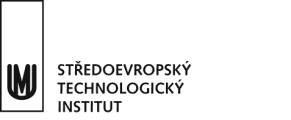 Příloha č. 2 – Rozsah akceptačních testů Název: Nový detektor pro SAXS kameru BioSAXS-1000 Druh veřejné zakázky: Dodávky Druh zadávacího řízení: Zjednodušené podlimitní řízení Adresa veřejné zakázky: Identifikační údaje zadavatele https://zakazky.muni.cz/vz00005993 Název: Masarykova  univerzita,  Středoevropský  technologický institut Sídlo: Žerotínovo nám. 617/9, 601 77 Brno IČ: 00216224 Zastoupen: Mgr. Jiřím Nantlem, LL. M., ředitelem 1) Kupující I. Smluvní strany Název: Masarykova univerzita, Středoevropský technologický institut Sídlo: Žerotínovo nám. 617/9, 601 77 Brno Kontaktní adresa: Kamenice 753/5, 625 00 Brno IČ: 00216224 DIČ: CZ00216224 Zastoupen: Mgr. Jiřím Nantlem, LL. M., ředitelem Kontaktní osoby: doc.  RNDr.  xxxxx,  Ph.D.,  vedoucí  sdílené  laboratoře  Centrální laboratoř  RTG  difrakce  a  Bio-SAXS,  tel.:  +420 xxxxxxx,  e-mail: Obchodní firma/název/jméno: Rigaku Innovative Technologies Europe s.r.o. Rigaku Innovative Technologies Europe s.r.o. Rigaku Innovative Technologies Europe s.r.o. Rigaku Innovative Technologies Europe s.r.o. Sídlo: Novodvorská 994, Praha 4, 142 21 Novodvorská 994, Praha 4, 142 21 IČ: 284 000 20 DIČ/VAT ID: CZ284 000 20 Zastoupen: RNDr. Peter Oberta, Ph.D. Zápis v obchodním rejstříku: oddíl C, vložka 138806 Bankovní spojení: xxxxxxxxxxxxxxxxx IBAN: xxxxxxxxxxxxxxxxxxx Korespondenční adresa: xx xxxxxxxxxxxx Kontaktní osoby: mail:x x x x x x RNDr. 	xxxxxxx, Ph.D., tel. č.: xxxxxxxx, e-……………………………….................... Mgr. xxxxx, LL. M., ředitel, za kupujícího ……………………………….................... RNDr.xxxx, Ph.D., Jednatel, za prodávajícího Příloha č. 1 - Technické podmínky - Nový detektor pro SAXS kameru BioSAXS-1000 Příloha č. 1 - Technické podmínky - Nový detektor pro SAXS kameru BioSAXS-1000 Příloha č. 1 - Technické podmínky - Nový detektor pro SAXS kameru BioSAXS-1000 Typové označení přístroje Typové označení přístroje Typové označení přístroje Rigaku HyPix3000 detector Rigaku HyPix3000 detector Rigaku HyPix3000 detector Základní požadavky zadavatele Upgrade SAXS kamery Rigaku Bio-SAXS 1000 v jednom funkčním submodulu: náhrada stávajícího detektoru DECTRIS Pilatus 100K na konci fyzické životnosti za HPC (zkratka z anglického Hybrid Photon Counting, hybridní čítač fotonů) detektor RTG fotonů schopný v SAXS kameře Rigaku Bio-SAXS 1000 detekovat přímo (tj. např. bez mezikonverze RTG fotonů na na fotony viditelného světla) Cu Kalpha RTG fotony generované generátorem RTG záření Rigaku MicroMax 007 HF a fokusované a kolimované multivrstevnou RTG optikou "Confocal Max-Flux (CMF) SAXS Optic" Součástí upgrade SAXS kamery Rigaku Bio-SAXS 1000 bude i dodávka počítačového SW (a v případě potřeby eventuálně i počítačového HW) schopného řídit současně jak stávájící submoduly SAXS kamery Rigaku Bio-SAXS 1000, tak nově dodaný HPC detektor RTG záření. Základní požadavky zadavatele Upgrade SAXS kamery Rigaku Bio-SAXS 1000 v jednom funkčním submodulu: náhrada stávajícího detektoru DECTRIS Pilatus 100K na konci fyzické životnosti za HPC (zkratka z anglického Hybrid Photon Counting, hybridní čítač fotonů) detektor RTG fotonů schopný v SAXS kameře Rigaku Bio-SAXS 1000 detekovat přímo (tj. např. bez mezikonverze RTG fotonů na na fotony viditelného světla) Cu Kalpha RTG fotony generované generátorem RTG záření Rigaku MicroMax 007 HF a fokusované a kolimované multivrstevnou RTG optikou "Confocal Max-Flux (CMF) SAXS Optic" Součástí upgrade SAXS kamery Rigaku Bio-SAXS 1000 bude i dodávka počítačového SW (a v případě potřeby eventuálně i počítačového HW) schopného řídit současně jak stávájící submoduly SAXS kamery Rigaku Bio-SAXS 1000, tak nově dodaný HPC detektor RTG záření. Základní požadavky zadavatele Upgrade SAXS kamery Rigaku Bio-SAXS 1000 v jednom funkčním submodulu: náhrada stávajícího detektoru DECTRIS Pilatus 100K na konci fyzické životnosti za HPC (zkratka z anglického Hybrid Photon Counting, hybridní čítač fotonů) detektor RTG fotonů schopný v SAXS kameře Rigaku Bio-SAXS 1000 detekovat přímo (tj. např. bez mezikonverze RTG fotonů na na fotony viditelného světla) Cu Kalpha RTG fotony generované generátorem RTG záření Rigaku MicroMax 007 HF a fokusované a kolimované multivrstevnou RTG optikou "Confocal Max-Flux (CMF) SAXS Optic" Součástí upgrade SAXS kamery Rigaku Bio-SAXS 1000 bude i dodávka počítačového SW (a v případě potřeby eventuálně i počítačového HW) schopného řídit současně jak stávájící submoduly SAXS kamery Rigaku Bio-SAXS 1000, tak nově dodaný HPC detektor RTG záření. Požadované technické a funkční vlastnosti (Nabídky uchazečů musí splňovat všechny níže uvedené parametry. U hodnocených parametrů musí nabídka vyhovět alespoň stanovené požadované  úrovni) Minimální požadovaná hodnota Nabídka uchazeče (Uchazeč uvede ANO/NE. V případě, že je v technické specifikaci uvedena mezní hodnota rozměru nebo výkonu, je nutno uvést konkrétní hodnotu, které jím nabízené věci dosahují. Má se za to, že pokud uchazeč neuvede některou požadovanou hodnotu, jím nabízené věci dosahují minimální hodnoty uvedené zadavatelem ve sloupci "minimální požadovaná hodnota". Uchazeč níže uvedené hodnoty garantuje.) Submodul detektor RTG záření Polovodičový detektor RTG záření  ano Ano Princip funkce detektoru RTG záření: přímá konverze RTG fotonů na elektronicky odečítatelný signál  ano Ano Princip funkce detektoru RTG záření: Dvojstupňový. RTG fotony jsou nejprve převáděny na fotony viditelného světla, a až fotony viditelného světla jsou následně konvertovány na elektronicky odečítatelný signál ne Ne Celkový počet aktivních měřících bodů (=pixelů) detektoru > 200 000 298375 Počet aktivních měřících bodů (=pixelů) detektoru ve směru x (=vodorovném) > 600 775 Počet aktivních měřících bodů (=pixelů) detektoru ve směru y (=svislém) > 300 385 Poměr výšky (Δ y) a šířky (Δ x) jednoho aktivního bodu (= pixelu) detektoru 3/2 > Δx/Δy > 2/3 1 Dynamický rozsah vyhodnocovací elektroniky detektoru (bity) >=30 31 Lokální limitní rychlost detektoru (=max. počet RTG fotonů detekovatelných jedním bodem/pixelem detektoru za 1 sekundu) >=1 x 10 ^6  1x10e6 cps/pixel Celková limitní rychlost detektoru (=max. počet RTG fotonů detekovatelných detektorem za 1 sekundu) >=2.5 x 10 ^11 > 2.9x10e11 cps/pixel Detektor potřebuje připojení na externí chladič ne Ne Detektor potřebuje připojení na externí teplotní výměník ne Ne Detektor ke své činnosti nevyžaduje klimatizaci regulující vlhkost vzduchu a je schopen pracovat v intervalu hodnot relativní vlhkosti vzduchu (φ min, φ max). φ min < 20% φ max > 85% Ano, φ min < 20% , φ max > 85% Výstupní část akceptačního testu Výstupní část akceptačního testu Testovaná funkčnost: Schopnost modifikované sestavy realizovat SAXS experiment Testovaná funkčnost: Schopnost modifikované sestavy realizovat SAXS experiment SAXS kamera bude provádět automaticky řízený SAXS experiment se standardním lysozymovým vzorkem (hen egg lysozyme, HEWL). Experiment bude spočívat v postupném plně automatickém zavedení série kapalných vzorků (tří různě koncentrovaných roztoků HEWL ve stabilizačním pufru a vzorku obsahujícího jen čistý pufr, tj. roztoku s koncentrací HEWL=0) z autosampleru [stabilizovaného na teplotě 10 °C] do měřícího místa SAXS kamery [udržovaného na teplotě 20 °C], a v naměření série SAXS dat s touto sadou vzorků. Ze změřené série SAXS dat bude spočten parametr Rg, [Å] (=poloměr gyrace) proteinu HEWL. SAXS kamera bude provádět automaticky řízený SAXS experiment se standardním lysozymovým vzorkem (hen egg lysozyme, HEWL). Experiment bude spočívat v postupném plně automatickém zavedení série kapalných vzorků (tří různě koncentrovaných roztoků HEWL ve stabilizačním pufru a vzorku obsahujícího jen čistý pufr, tj. roztoku s koncentrací HEWL=0) z autosampleru [stabilizovaného na teplotě 10 °C] do měřícího místa SAXS kamery [udržovaného na teplotě 20 °C], a v naměření série SAXS dat s touto sadou vzorků. Ze změřené série SAXS dat bude spočten parametr Rg, [Å] (=poloměr gyrace) proteinu HEWL. Akceptační hodnota Naměřená hodnota 13=< Rg=<16 